PEMERINTAH KABUPATEN ACEH BESAR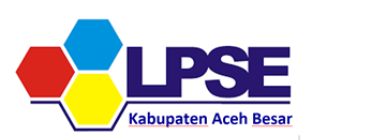 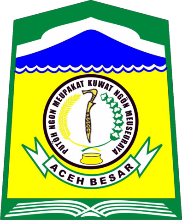 SEKRETARIAT DAERAHLAYANAN PENGADAAN SECARA ELEKTRONIKJln. Prof. A. Madjid Ibrahim, Kota Jantho  No. 01 TELP. (0651) 92195 FAX. 92055, 23911PASTIKAN SYARAT VERIFIKASI PERUSAHAAN ANDA SUDAH LENGKAP !TAHAP PERTAMA: 	Pendaftaran secara on-line melalui website LPSE Kabupaten Aceh Besar: lpse.acehbesarkab.go.id/eproc4 TAHAP KEDUA:	Verifikasi Berkas secara Tatap Muka/off- line dengan menyerahkan berkas sebagai berikut :KTP Direktur dan KTP Pembawa Dokumen (Asli dan Copy);Selain Direktur, Pembawa Dokumen Harus Membawa Surat Kuasa, dicap bermaterai Rp.10.000,- dan ditandatangani Direktur;NPWP Perusahaan (Asli dan Copy);NIB / SIUP/SBU /IJIN LOKASI (Asli / Copy) ;Akta Pendirian dan perubahan terakhir (jika ada). Khusus PT sesuai UU No. 40 Tahun 2007 tentang Perseroan Terbatas beserta Pengesahannya dengan Keputusan Menteri Hukum dan HAM (Asli dan Copy);** Berkas – berkas tersebut harap di bawa ke Sekretariat LPSE Kabupaten Aceh Besar, dokumen asli hanya di perlukan untuk keperluan verifikasi,jika telah di periksa sesuai dengan fotocopy, maka dokumen tersebut akan di kembalikan kepada penyedia yang bersangkutan.** Semua copy dokumen dimasukkan kedalam map (Map Kuning untuk CV dan Map Biru untuk PT, selain itu MAP Merah)Lampiran 1[kop surat perusahaan]SURAT KUASANo : 					Yang bertanda tangan di bawah ini:Nama 	:		Jabatan	:		Alamat	:		Dalam hal ini bertindak untuk dan atas nama  	[nama perusahaan]    	, memberi kuasa kepada:Nama	:		Jabatan	:		Alamat	:		No. KTP	:		Untuk membawa dokumen perusahaan berupa:KTP Direktur dan KTP Pembawa Dokumen ( Asli dan Copy );Selain Direktur, Pembawa Dokumen Harus Membawa Surat Kuasa, dicap bermaterai Rp.10.000,- dan ditandatangani Direktur;NPWP Perusahaan ( Asli dan Copy );NIB / SIUP/SBU /IJIN LOKASI (Asli / Copy) ;Akta Pendirian dan perubahan terakhir. Khusus PT sesuai UU No. 40 Tahun 2007 tentang Perseroan Terbatas beserta Pengesahannya dengan Keputusan Menteri Hukum dan HAM (Asli dan Copy);Demikian ini surat kuasa ini dibuat dengan sebenarnya untuk digunakan sebagaimana mestinya.     [tempat]   ,            [tanggal]		